TopicToday’s topic activity is all about getting arty. You have to design a T Shirt for your band going on tour. Everyone should want to buy one so really get as creative as possible.Enjoy!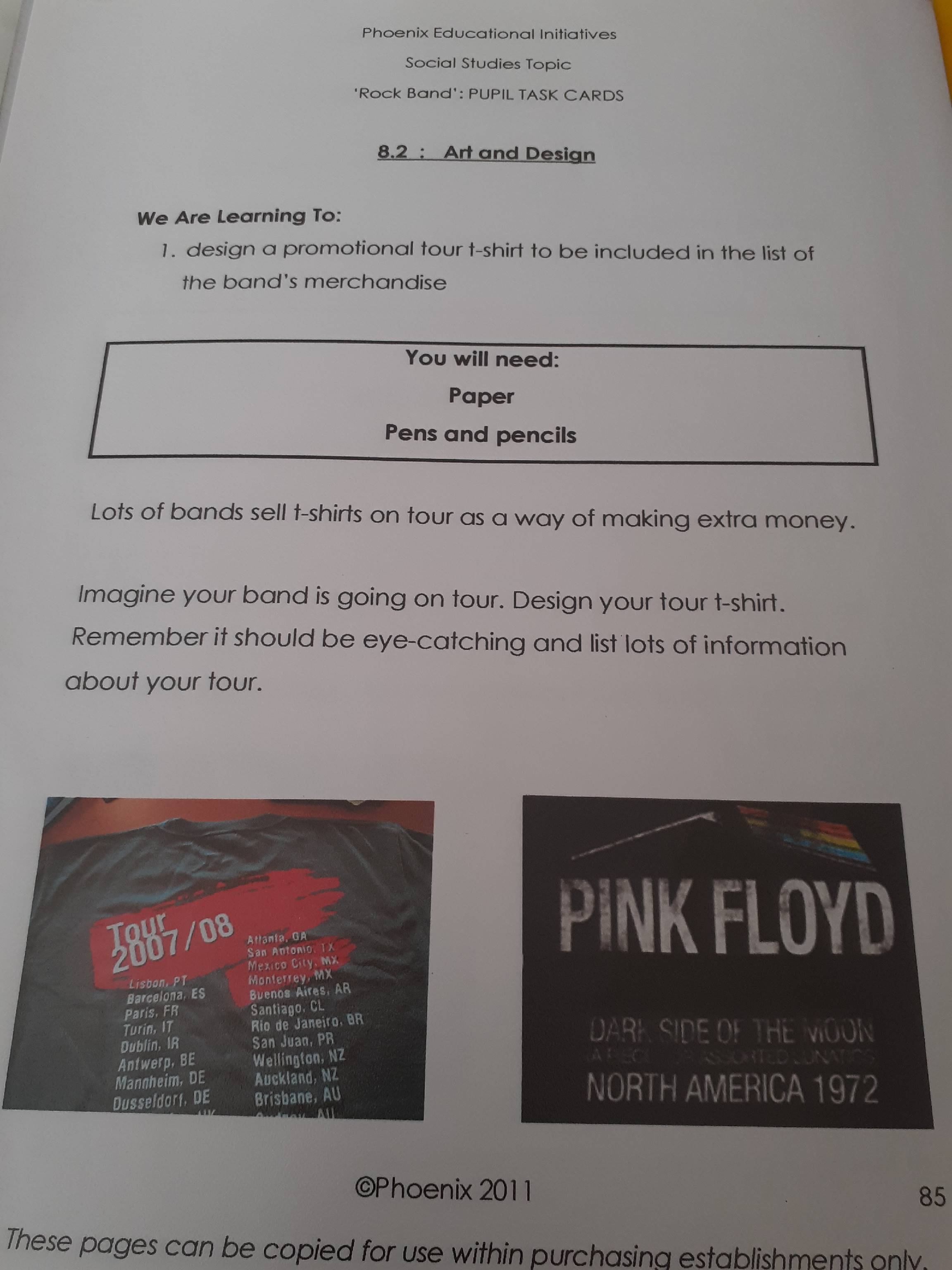 